EVENING CHECKLISTMake sure the following machines are turned off:Coffee machineStoveOvenDeep fryerSteam tableToasterAir Conditioning UnitWash all the trays, pots, pans, other dishes and the coffee potsWipe all the counters and the steam tableEmpty the garbageSweep and mop the kitchen floor onlyWipe the walls around the sinkWash the hand washing sinkWEEKLY CHECKLISTClean steam table, change the waterMove toaster, clean out crumbs, wipe the counterWipe the stovetops, sides of the stove and the deep fryerWipe the shelf on the top the stoveMove all the equipment (meat slicer, coffee grinder, coffee maker, microwave) and wipe the counter and the walls.BI-WEEKLY CHECKLIST (MONDAY & THURSDAY)Wipe the walls, sweep and mop the floor fridge/freezerWipe the top and the sides of all the freezersWipe the doors and the inside shelves of the walk-in fridge and freezer roomMONTHLY CHECKLISTChange the oil in the deep fryerClean inside the ovensSweep and mop in the storage roomsSweep and wipe all the shelves in the kitchen. Remove all the products, etc. 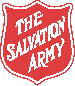   Toronto Harbour Light Ministries  Homestead Addiction ServicesCLEANING CHECKLISTSCLEANING CHECKLISTSCLEANING CHECKLISTSSection: KitchenSection: KitchenSection: KitchenPolicy Number: Kitchen-003Effective Date: 2009Last Reviewed: June 2016Applicability: KitchenAuthority: Executive DirectorRevision History: Annual